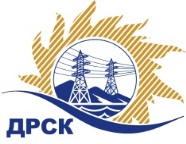 Акционерное Общество«Дальневосточная распределительная сетевая компания»Протокол заседания Закупочной комиссииПротокол № 206/МР-Изаседания Закупочной комиссии по запросу котировок в электронной форме, участниками которого могут быть только субъекты малого и среднего предпринимательства на право заключения договора «Запасные части к импортной технике» (Лот № 105)СПОСОБ И ПРЕДМЕТ ЗАКУПКИ:Запрос котировок в электронной форме, участниками которого могут быть только субъекты малого и среднего предпринимательства на право заключения договора «Запасные части к импортной технике» (Лот № 105)КОЛИЧЕСТВО ПОДАННЫХ ЗАЯВОК НА УЧАСТИЕ В ЗАКУПКЕ: 0 (ноль) заявок.КОЛИЧЕСТВО ОТКЛОНЕННЫХ ЗАЯВОК: 0 (ноль) заявок.ВОПРОСЫ, ВЫНОСИМЫЕ НА РАССМОТРЕНИЕ ЗАКУПОЧНОЙ КОМИССИИ:О признании закупки несостоявшейсяВОПРОС №1. О признании закупки несостоявшейсяРЕШИЛИ:Признать закупку несостоявшейся на основании п. 4.16.1 п.п. «а» Документации о закупке, так как по окончанию срока подачи заявок поступило менее 2 (двух) заявок  Секретарь Закупочной комиссии	Елисеева М.Г.Ирдуганова И.Н.(4162) 397-147г. Благовещенск«24»  01. 2018 г.